სტრატეგიული მიზანი 2აჭარის ავტონომიური რესპუბლიკის მთავრობისა და უმაღლესი საბჭოს წინაშე ანგარიშვალდებული სხვა ორგანოების საქმიანობაზე ეფექტიანი კონტროლის განხორციელებასტრატეგიული მიზანი 3საზოგადოებასთან ეფექტიანი კომუნიკაცია, საჯაროობა და ანგარიშვალდებულების უზრუნველყოფასტრატეგიული მიზანი 4კომიტეტის ინსტიტუციური შესაძლებლობების გაძლიერებააჭარის ავტონომიური რესპუბლიკის უმაღლესი საბჭოს განათლების,მეცნიერების, კულტურისა და სპორტის საკითხთა კომიტეტის2023 წლის სამოქმედო გეგმა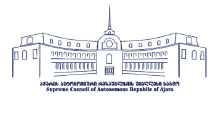 კომიტეტის შესახებაჭარის ავტონომიური რესპუბლიკის უმაღლესი საბჭოს განათლების, მეცნიერების, კულტურისა და სპორტის საკითხთა კომიტეტი (შემდგომში - კომიტეტი) ემსახურება აჭარის ავტონომიური რესპუბლიკის საკანონმდებლო ბაზის თავსებადობის უზრუნველყოფას საქართველოს პარლამენტის მიერ შემუშავებულ საკანონმდებლო ბაზასთან, მის დანერგვაზე ზედამხედველობას და იმ ღონისძიებათა კოორდინირებას, რაც აუცილებელია რეგიონში განათლების სისტემის ხარისხის ამაღლებისთვის, სამეცნიერო საქმიანობის ხელშეწყობისთვის, კულტურის და სპორტის განვითარებისა და პოპულარიზაციისთვის.  ამ მიზნით, კომიტეტი შეიმუშავებს, განიხილავს და უმაღლესი საბჭოს პლენარული სხდომისთვის ამზადებს საკანონმდებლო ინიციატივებს, ზედამხედველობს შესაბამისი დარგობრივი სამინისტროს საქმიანობას, ხელმძღვანელობს გამჭვირვალობისა და ღიაობის პრინციპით და უზრუნველყოფს საკუთარ საქმიანობაში საზოგადოების ჩართულობას.   სამოქმედო გეგმა განსაზღვრავს კომიტეტის საქმიანობის სტრატეგიულ მიმართულებას 2023 წლისთვის. გეგმით გათვალისწინებული აქტივობები ეფუძნება კომიტეტის წარსულ გამოცდილებას და ითვალისწინებს არსებულ შესაძლებლობებს და გამოწვევებს.
 კომიტეტმა 2023 წლისთვის შემდეგი სტრატეგიული მიზნები დაისახა:საკანონმდებლო საქმიანობის გაუმჯობესება; 
2. აჭარის ავტონომიური რესპუბლიკის მთავრობისა და უმაღლესი საბჭოს წინაშე ანგარიშვალდებული სხვა ორგანოების საქმიანობაზე ეფექტიანი კონტროლის განხორციელება; 
3. საზოგადოებასთან ეფექტიანი კომუნიკაცია, საჯაროობა და ანგარიშვალდებულების უზრუნველყოფა;
4. კომიტეტის ინსტიტუციური შესაძლებლობების გაძლიერება.
სამოქმედო გეგმა სამუშაო დოკუმენტია, რომელიც ექვემდებარება განახლებას საჭიროებათა შესაბამისად.სტრატეგიული მიზანი 1საკანონმდებლო საქმიანობის გაუმჯობესებააქტივობაპასუხისმგებელი პირიპასუხისმგებელი პირისხვა მონაწილე მხარეგანხორციელე-ბის ვადებიინდიკატორივერიფიკატორიაქტივობაკომიტეტის წევრიაპარატის თანამშრომელისხვა მონაწილე მხარეგანხორციელე-ბის ვადებიინდიკატორივერიფიკატორი1საკანონმდებლო ინიციატივებთან დაკავშირებული სამუშაო ჯგუფის შექმნა აჭარის ა/რ  განათლების, კულტურისა და სპორტის სამინისტროს ჩართულობით.დ. ბაციკაძე    ი. ჩავლეიშვილი     ვ.მგალობლიშვილი    ნ. ვარშანიძე    დ. თედორაძენ. აბულაძე ნ.ტაკიძეაჭარის ავტონომიური რესპუბლიკის განათლების, კულტურისა და სპორტის სამინისტროსაჭიროების მიხედვითსამუშაო ჯგუფი შექმნილია. შეხვედრა ჩატარებულიაოქმი  ჩატარებული შეხვედრის თაობაზე2არსებული საკანონმდებლო ბაზის ანალიზი და წინადადებების შემუშავება საკანონმდებლო ინიციატივების თაობაზედ. ბაციკაძე    ი. ჩავლეიშვილი     ვ.მგალობლიშვილი    ნ. ვარშანიძე    დ. თედორაძენ. აბულაძე ნ. აბუსელიძემოთხოვნისამებრანალიზის შედეგების მიხედვით შემუშავებულია დასკვნა.  საკანონმდებლო ინიციატივა/ები მომზადებულიაკომიტეტის სხდომის დასკვნა. საკანონმდებლო ინიციატივა(ები)აქტივობაპასუხისმგებელი პირიპასუხისმგებელი პირისხვა მონაწილე მხარეგანხორციელე-ბის ვადებიინდიკატორივერიფიკატორიაქტივობაკომიტეტის წევრიაპარატის თანამშრომელისხვა მონაწილე მხარეგანხორციელე-ბის ვადებიინდიკატორივერიფიკატორი1აჭარის ავტონომიური რესპუბლიკის განათლების, კულტურისა და სპორტის მინისტრის ინფორმაციის მოსმენა გასულ წელს გაწეული საქმიანობის შესახებდ. ბაციკაძენ. აბულაძე ნ. ანთიძეაჭარის ავტონომიური რესპუბლიკის განათლების, კულტურისა და სპორტის სამინისტრო2023 წლის მარტის მეორე დეკადასაკომიტეტო მოსმენა ჩატარებულიასხდომის ოქმი2აჭარის ავტონომიური რესპუბლიკის განათლების, კულტურისა და სპორტის სამინისტროს  საქვეუწყებო დაწესებულების  სპორტის დეპარტამენტის ანგარიშის მოსმენად. ბაციკაძე    ი. ჩავლეიშვილი     ვ.მგალობლიშვილი    ნ. ვარშანიძე    დ. თედორაძენ. აბულაძე ნ. ანთიძესპორტის დეპარტამენტის უფროსი2023 წლის აპრილის მესამე დეკადასაკომიტეტო მოსმენა ჩატარებულიაკომიტეტის სხდომის ოქმი3აჭარის ავტონომიური რესპუბლიკის განათლების, კულტურისა და სპორტის მინისტრის ინფორმაციის მოსმენა აჭარაში დაცული კულტურული მემკვიდრეობის უძრავი ძეგლების რეაბილიტაციისა და კონსერვაციის მიზნობრივი პროგრამის განხორციელების შესახებდ. ბაციკაძე    ი. ჩავლეიშვილი     ვ.მგალობლიშვილი    ნ. ვარშანიძე    დ. თედორაძენ. აბულაძე ნ. ანთიძეაჭარის ა.რ. განათლების, კულტურისა და სპორტის სამინისტრო2023 წლის ივლისისაკომიტეტო მოსმენა ჩატარებულიაკომიტეტის სხდომის ოქმი, მოსმენის შესაბამისად მომზადებული დასკვნა4აჭარის ავტონომიური რესპუბლიკის განათლების, კულტურისა და სპორტის სამინისტროს  საქვეუწყებო დაწესებულების  - საარქივო სამმართველოს ანგარიშის მოსმენად. ბაციკაძე   ვ.მგალობლიშვილინ. აბულაძენ. აბუსელიძე ნ.ტაკიძეაჭარის ავტონომიური რესპუბლიკის საარქივო სამმართველოს უფროსი2023 წლის სექტემბერისაკომიტეტო მოსმენა ჩატარებულიაკომიტეტის სხდომის ოქმი,5აჭარის განათლების ფონდის ხელმძღვანელის ინფორმაცია გაწეული საქმიანობის სესახებდ. ბაციკაძე                     ვ.მგალობლიშვილინ. აბულაძე ნ. აბუსელიძეაწარის განათლების ფონდის უფროსი2023 წლის აპრილისხდომა ჩატარებულიაკომიტეტის სხდომის ოქმი6ახალგაზრდობის  რეგიონული ცენტრის ხელმძღვანელის ინფორმაცია გაწეული საქმიანობის შესახებდ. ბაციკაძე      ი. ჩავლეიშვილინ. აბულაძე         ნ. ანთიძეახალგაზრდობის  რეგიონული ცენტრის ხელმძღვანელი2023 წლის  მაისისხდომა ჩატარებულიასხდომის ოქმი7აჭარის ავტონომიური რესპუბლიკის განათლების, კულტურისა და სპორტის მინისტრის ინფორმაციის მოსმენა წლის განმავლობაში გაწეული მუშაობის შესახებდ. ბაციკაძე   ვ.მგალობლიშვილინ. აბულაძე ნ. აბუსელიძეაჭარის ავტონომიური რესპუბლიკის განათლების, კულტურისა და სპორტის სამინისტრო2023 წლის დეკემბერისაკომიტეტო მოსმენა ჩატარებულიაკომიტეტის სხდომის ოქმი, მოსმენის შესაბამისად მომზადებული დასკვნა8თემატური მოკვლევა სკოლისგარეშე  სასპორტო საგანმანათლებლო დაწესებულებებში მოსწავლეთა ჩართულობის შესახებ, მუნიციპალიტეტების მიხედვითდ. ბაციკაძე    ი. ჩავლეიშვილი     ვ.მგალობლიშვილი    ნ. ვარშანიძე    დ. თედორაძენ.აბულაძე  ნ. ტაკიძეარასამთავრობო და დონორი ორგანიზაციები. სამინისტრო, ადგილობრივი თვითმართველობის ორგანოები2023 წლის  სექტემბერი - დეკემბერითემატური მოკვლევა ჩატარებულია; რეკომენდაციები შემუშავებულიათემატური მოკვლევის დაწყებასთან დაკავშირებული სხდომის ოქმი; თემატური მოკვლევის ანგარიშიაქტივობაპასუხისმგებელი პირიპასუხისმგებელი პირისხვა მონაწილე მხარეგანხორციელე-ბის ვადებიინდიკატორივერიფიკატორიაქტივობაკომიტეტის წევრიაპარატის თანამშრომელისხვა მონაწილე მხარეგანხორციელე-ბის ვადებიინდიკატორივერიფიკატორი1კომიტეტის 2023 წლების სამოქმედო გეგმის პრეზენტაციად. ბაციკაძენ. აბულაძე ნ. ანთიძეაჭარის ა.რ. განათლების, კულტურისა და სპორტის სამინისტრო2023 წლის მარტის პირველი დეკადაშეხვედრა ჩატარებულია, შეხვედრის შესახებ ინფორმაცია ხელმისაწვდომია საბჭოს ვებიგვერდზემონაწილეთა სია; ვებ-გვერდი2ბათუმის მუსიკალური სფეროს წარმომადგენლებთან შეხვედრად. ბაციკაძე    ი. ჩავლეიშვილინ. აბულაძე ნ.აბუსელიძექ.ბათუმის სახელმწიფო მუსიკალური ცენტრის წარმომადგენლები2023 წლის აპრილიშეხვედრა ჩატარებულიაგამოთქმული შენიშვნებისა და წინადადებების შესაბამისად მომზადებული დასკვნა3მუზეუმების ხელმძღვანელთა ინფორმაცია სამუზეუმო საქმიანობის გაუმჯობესების მიზნით და წლის განმავლობაში გაწეული მუშაობის შესახებდ. ბაციკაძე    ი. ჩავლეიშვილი     ვ.მგალობლიშვილი    ნ. ვარშანიძე    დ. თედორაძენ. აბულაძე ნ. ანთიძემუზეუმების გაერთიანების სსიპ „აჭარის მუზეუმის“ ხელმძღვანელობა2023 წლის მაისისხდომა ჩატარებულიამიღებული ინფორმაციის შესაბამისად მომზადებული დასკვნა4შუახევის მუნიციპალიტეტის სოფლების საჯარო სკოლების დირექტორებთან შეხვედრად. ბაციკაძე    ი. ჩავლეიშვილი     ვ.მგალობლიშვილი    ნ. ვარშანიძე    დ. თედორაძენ. აბულაძე ნ. ტაკიძეშუახევის მუნიციპალიტეტის რესურსცენტრი2023 წლის ივნისიშეხვედრა ჩატარებულიამიღებული ინფორმაციის შესაბამისად მომზადებული დასკვნა5ქობულეთის მუნიციპალიტეტის კულტურის ცენტრის თანამშრომლებსა და ფოლკლორული ჯგუფების ხელმძღვანელებთან შეხვედრად. ბაციკაძე    ი. ჩავლეიშვილი     ვ.მგალობლიშვილი    ნ. ვარშანიძე    დ. თედორაძენ. აბულაძე ნ. ანთიძექობულეთის კულტურის ცენტრის ხელმძღვანელი2023 წლის ივლისიშეხვედრა ჩატარებულიამიღებული ინფორმაციის შესაბამისად მომზადებული დასკვნა6ქედის საჯარო სკოლების დირექტორებთან შეხვედრა, საკითხის შესწავლა სასწავლო წლის დაწყების წინდ. ბაციკაძე   ი. ჩავლეიშვილინ. აბულაძე ნ.ტაკიძექედის მუნიციპალიტეტის რესურსცენტრი2023 წლის აგვისტოშეხვედრა ჩატარებულიამიღებული ინფორმაციის შესაბამისად მომზადებული დასკვნა7ხულოს მუნიციპალიტეტის სოფლების საჯარო სკოლების დირექტორებთან შეხვედრად. ბაციკაძე    ი. ჩავლეიშვილი     ვ.მგალობლიშვილი    ნ. ვარშანიძე    დ. თედორაძენ. აბულაძე ნ. აბუსელიძეხულოს მუნიციპალიტეტის რესურსცენტრი2023 წლის სექტემბერიშეხვედრა ჩატარებულიამიღებული ინფორმაციის შესაბამისად მომზადებული დასკვნა8სასპორტო სკოლების ხელმძღვანელებთან შეხვედრად. ბაციკაძე                   ი. ჩავლეიშვილინ. აბულაძე ნ. ტაკიძეგანათლების, კულტურისა და სპორტის სამინისტრო2023 წლის სექტემბერიშეხვედრა ჩატარებულიამიღებული ინფორმაციის შესაბამისად მომზადებული დასკვნა9ხელვაჩაურის მუნიციპალიტეტის საჯარო სკოლის დირექტორებთან შეხვედრად. ბაციკაძე                   ნ. ვარშანიზენ. აბულაძე ნ. ანთიძეხელვაჩაურის მუნიციპალიტეტის რესურსცენტრი2023 წლის ოქტომბერიშეხვედრა ჩატარებულიამიღებული ინფორმაციის შესაბამისად მომზადებული დასკვნა10უმაღლესი სასწავლებლების თვითმმართველობების წარმომადგენლობასთან შეხვედრად. ბაციკაძე  ნ. ვარშანიზენ. აბულაძე ნ. ბუსელიძეუმაღლესი სასწავლებლების თვითმმართველობების თავმჯდომარეები2023 წლის ნოემბრის პირველი დეკადაშეხვედრა ჩატარებულიამიღებული ინფორმაციის შესაბამისად მომზადებული დასკვნა11შეხვედრა უნივერსიტეტის სამეცნიერო საბჭოს წევრებთანდ. ბაციკაძე    ი. ჩავლეიშვილი     ვ.მგალობლიშვილი    ნ. ვარშანიძე    დ. თედორაძენ. აბულაძე ნ. ტაკიძესამეცნიერო საბჭოს წევრები2023 წლის ნოემბრის მეორე დეკადაშეხვედრა ჩატარებულიამიღებული ინფორმაციის შესაბამისად მომზადებული დასკვნა12წლის წარმატებულ სპორტსმენებთან შეხვედრა ხულოს მუნიციპალიტეტშიდ. ბაციკაძე                   ნ. ვარშანიძენ. აბულაძე ნ. ტაკიძეხულოს მუნიციპალიტეტის გამგეობა2023 წ დეკემბერიშეხვედრა ჩატარებულიამიღებული ინფორმაციის შესაბამისად მომზადებული დასკვნა13კომიტეტისა და კომიტეტის წევრთა აქტივობების შესახებ ინფორმაციის საჯაროობის უზრუნველყოფად. ბაციკაძენ. აბულაძე ნ. ანთიძესაკითხით დაინტერესებული მოქალაქეები და სამოქალაქო საზოგადოების წარმომადგენლებირეგულარულადსაჯარო ინფორმაციის ხელმისაწვდომობა უზრუნველყოფილია უმაღლესი საბჭოსა და კომიტეტის ოფიციალურ გვერდებზე და სოც. ქსელებშივებ-გვერდი, სოც.ქსელები14კომიტეტის სხდომებსა და ღია სამუშაო შეხვედრებზე დაინტერესებული პირების დასწრების უზრუნველყოფად. ბაციკაძენ. აბულაძენ. ანთიძედაინტერესებული მოქალაქეები და სამოქალაქო საზოგადოების წარმომადგენლებირეგულარულადკომიტეტის სხდომებზე ინფორმაცია წინასწარ, გონივრული ვადით ადრე არის ხელმისაწვდომი დაინტერესებული პირებისთვის, კომიტეტის აპარატი უზრუნველყოფს დაინტერესებული პირების მოწვევას საკომიტეტო განხილვებში მონაწილეობის მისაღებადსხდომის ოქმი, დამსწრეთა სია15საზოგადოებისთვის ანგარიშის წარდგენა კომიტეტის მიერ წლის განმავლობაში გაწეული საქიმანობის შესახებდ. ბაციკაძე    ი. ჩავლეიშვილი     ვ.მგალობლიშვილი    ნ. ვარშანიძე    დ. თედორაძენ. აბულაძე  ნ. აბუსელიძე   ნ. ტაკიძე ნ. ანთიძესამოქალაქო საზოგადოების წარმომადგენლები2023 წლის დეკემბერიშეხვედრა ჩატარებულია; შეხვედრის შესახებ ინფორმაცია გაშუქებულია საინფორმაციო საშუალებებშიმონაწილეთა სია; მედიაში გავრცელებული ინფორმაცია;  საბჭოს ვებ-გვერდი და სოც.ქსელებიაქტივობაპასუხისმგებელი პირიპასუხისმგებელი პირისხვა მონაწილე მხარეგანხორციელე-ბის ვადებიინდიკატორივერიფიკატორიაქტივობაკომიტეტის წევრიაპარატის თანამშრომელისხვა მონაწილე მხარეგანხორციელე-ბის ვადებიინდიკატორივერიფიკატორი1ტრენინგი - სახელმწიფო უწყებათა ანგარიშვალდებულების მექანიზმინ. აბულაძე   ნ. აბუსელიძე    ნ. ანთიძე          ნ. ტაკიძეუმაღლესი საბჭოს აპარატიშეთანხმების შესაბამისადტრენინგი ჩატარებულიადამადასტურებელი სერტიფიკატი2ტრენინგი „სამართლებრივი წერის" უნარების განვითარების მიზნითნ. აბულაძე   ნ. აბუსელიძე    ნ. ანთიძე          ნ. ტაკიძეაჭარის ავტონომიური რესპუბლიკის უმაღლესი საბჭოს აპარატი; საქართველოს პარლამენტის აპარატიშეთანხმების შესაბამისადტრენინგი ჩატარებულიადამადასტურებელი სერტიფიკატი3ტრენინგი - პრეზენტაციის მომზადების თაობაზენ. აბულაძე   ნ. აბუსელიძე    ნ. ანთიძე          ნ. ტაკიძეუმაღლესი საბჭოს აპარატიშეთანხმების შესაბამისადტრენინგი ჩატარებულიადამადასტურებელი სერტიფიკატი